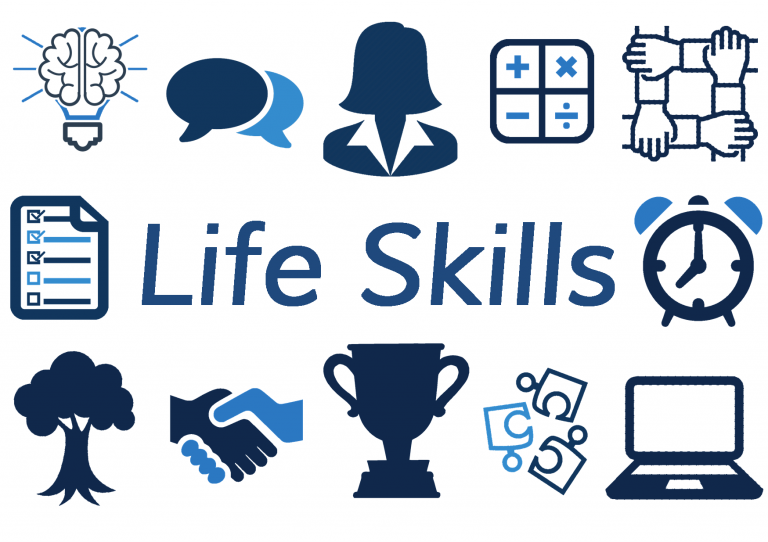 Life Skills: “A skill that is necessary or desirable for full participation in everyday life”.Friday’s starting Friday January 17th 2019 from 1:00PM-3:00PMAll are Welcome! Location: Soup Kitchen Community Centre172 James Street Questions? Call: 705-759-5989 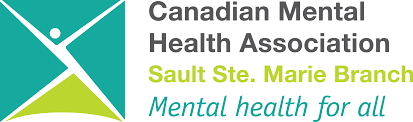 